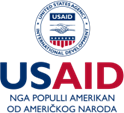 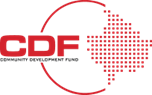 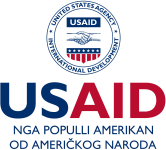 Poslovni/biznis model Canvas
												Početak formulara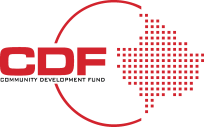 Kraj formulara		Početak  formulara Ključni/najbitniji partneri Ko su naši ključni partneri?Ko su naši ključni dobavljači?Koje ključne resurse dobijamo od partnera?Koje ključne aktivnosti partneri obavljaju?Ključne/najbitnije aktivnostiKoje ključne aktivnosti zahtevaju naše propozicije vrednosti?Naši kanali distribucije?Odnosi sa klijentima?Prilivi (tokovi) prihoda?Vrednosti koje donosimo  Koju vrednost isporučujemo klijentu?Koji od problema naših klijenata pomažemo da rešimo?Koje pakete proizvoda i usluga nudimo svakom segmentu klijenata?Koje potrebe klijenata zadovoljavamo?Vrednosti koje donosimo  Koju vrednost isporučujemo klijentu?Koji od problema naših klijenata pomažemo da rešimo?Koje pakete proizvoda i usluga nudimo svakom segmentu klijenata?Koje potrebe klijenata zadovoljavamo?Odnosi sa klijentima Koju vrstu odnosa očekuje da uspostavimo i održavamo sa njima svaki od naših segmenata klijenata?Koje smo uspostavili?Kako su integrisani sa ostatkom našeg poslovnog/biznis modela?Koliko su oni skupi?Segmenti klijenata Za koga stvaramo vrednost?Ko su naši najvažniji klijenti?Ključni/najbitniji partneri Ko su naši ključni partneri?Ko su naši ključni dobavljači?Koje ključne resurse dobijamo od partnera?Koje ključne aktivnosti partneri obavljaju?Ključni resursi Koje ključne resurse zahtevaju Vrednosti koje donosimo?Naši kanali distribucije? Odnosi sa klijentima?Prilivi (tokovi) prihoda?Vrednosti koje donosimo  Koju vrednost isporučujemo klijentu?Koji od problema naših klijenata pomažemo da rešimo?Koje pakete proizvoda i usluga nudimo svakom segmentu klijenata?Koje potrebe klijenata zadovoljavamo?Vrednosti koje donosimo  Koju vrednost isporučujemo klijentu?Koji od problema naših klijenata pomažemo da rešimo?Koje pakete proizvoda i usluga nudimo svakom segmentu klijenata?Koje potrebe klijenata zadovoljavamo?Kanali Preko kojih kanala žele da se dosegnu naši segmenti klijenata? Kako sada dolazimo do njih? Kako su naši kanali integrisani?Koji najbolje rade?Koji su najisplativiji?Kako ih integrišemo sa rutinama klijenata?Segmenti klijenata Za koga stvaramo vrednost?Ko su naši najvažniji klijenti?Struktura troškova Koji su najvažniji troškovi inherentni našem poslovnom modelu?Koji su ključni resursi najskuplji?Koje ključne aktivnosti su najskuplje?Struktura troškova Koji su najvažniji troškovi inherentni našem poslovnom modelu?Koji su ključni resursi najskuplji?Koje ključne aktivnosti su najskuplje?Struktura troškova Koji su najvažniji troškovi inherentni našem poslovnom modelu?Koji su ključni resursi najskuplji?Koje ključne aktivnosti su najskuplje?Prilivi (tokovi) prihoda Za koju vrednost su naši klijenti zaista spremni da plate?Za šta trenutno plaćaju?Kako trenutno plaćaju?Kako bi radije platili?Koliko svaki tok prihoda doprinosi ukupnim prihodima?Prilivi (tokovi) prihoda Za koju vrednost su naši klijenti zaista spremni da plate?Za šta trenutno plaćaju?Kako trenutno plaćaju?Kako bi radije platili?Koliko svaki tok prihoda doprinosi ukupnim prihodima?Prilivi (tokovi) prihoda Za koju vrednost su naši klijenti zaista spremni da plate?Za šta trenutno plaćaju?Kako trenutno plaćaju?Kako bi radije platili?Koliko svaki tok prihoda doprinosi ukupnim prihodima?